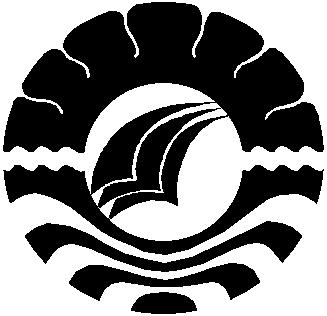 SKRIPSI PENERAPAN MODEL PEMBELAJARAN KOOPERATIF TIPE EXAMPLE NON EXAMPLE DALAM MENINGKATKAN HASIL BELAJAR IPA SISWA KELAS V SDN 113 PANA KECAMATAN ALLA KABUPATEN ENREKANGSYACHRUL BADDUPROGRAM STUDI PENDIDIKAN GURU SEKOLAH DASARFAKULTAS ILMU PENDIDIKANUNIVERSITAS NEGERI MAKASSAR2016